MUNICÍPIO DE TIMBÓ– SCPROCESSO SELETIVO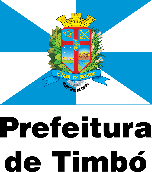   EDITAL Nº 01/2013 - ADMINISTRAÇÃO DIRETA DE TIMBÓDIVULGA INSCRIÇÕES DEFERIDAS E INDEFERIDAS EHOMOLOGA INSCRIÇÕESPROCESSO SELETIVO N.° 001/2013O Prefeito de Timbó, Estado de Santa Catarina, no uso de suas atribuições  legais e tendo em vista o disposto no artigo 37, inciso II da Constituição Federal e o artigo 50 incisos II, V, VII e X da Lei Orgânica do Município de Timbó e em conformidade com a Lei Complementar n° 339/2007 e suas alterações, através da Secretaria da Fazenda e Administração, juntamente com a Comissão Especial para Supervisionar e Acompanhar a Realização  do Processo Seletivo, nomeada pela Portaria n° 578/2013, torna público o que segue:Ficam DEFERIDAS e HOMOLOGADAS as inscrições constantes abaixo relacionadas por terem cumprido todos os requisitos do edital.Ficam INDEFERIDAS as inscrições abaixo relacionadas  não processadas por falta de pagamento da taxa de inscrição.Os recursos contra o indeferimento das inscrições poderão ser impetrados nos dias 20, 21 e 22/01/2014, conforme normas do edital.Após julgamento dos recursos seja divulgada a homologação definitiva das inscrições no dia 27 de janeiro de 2014.Timbó (SC), 17 de Janeiro de 2014.Maria Angélica FaggianiSecretária Municipal da Fazenda e AdministraçãoSeq.CandidatoCandidatoData NascimentoCargo: 1841 - 01. Agente Comunitário de Saúde (Estados)Cargo: 1841 - 01. Agente Comunitário de Saúde (Estados)Cargo: 1841 - 01. Agente Comunitário de Saúde (Estados)10052DANIELLE KARINE FIAMONCINI03/05/199020034ELIANE MOSER03/04/197930070GRACIELA NATALINA DE CARVALHO25/12/198740039JOCIMARA ODETE PASQUALI PESSATI23/04/198150042LUCIA ELENA CROSSA CASALI31/03/195760057MARCIA PATRICIA DE MELO ANTUNES14/07/198270027SUELI LOCKS PASQUALI23/06/1971Cargo: 1842 - 02. Agente Comunitário Saúde -Tiroleses/Dona ClaraCargo: 1842 - 02. Agente Comunitário Saúde -Tiroleses/Dona ClaraCargo: 1842 - 02. Agente Comunitário Saúde -Tiroleses/Dona Clara10024EDELTRAUT DALCIA WEISS PEYERL18/04/196720051IVONETE MARIA OLIVIA VALCANAIA FRONZA08/06/197830044KATHIA MILKE ARNDT02/03/197240031LUCIANE EWALD VOLTOLINI14/09/198150074ROSANGELA FERREIRA DA SILVA PRIMA05/07/1972Cargo: 1843 - 03. Agente Comunitário Saúde - CapitaisCargo: 1843 - 03. Agente Comunitário Saúde - CapitaisCargo: 1843 - 03. Agente Comunitário Saúde - Capitais10084CESAR JOSE GONÇALVES DE JESUS02/09/196220077DOROTHEA OELKE24/03/195730062ILIANE PERES DE LIMA HABOWSKY22/02/198040075JOSE ROBERTO DA CRUZ11/03/197050056LEA ROSANA SOFKA DOS REIS27/01/197560022VANUSA DE JESUS OLIVEIRA MORA16/01/1973Cargo: 1844 - 04. Agente Comunitário de Saúde - QuintinoCargo: 1844 - 04. Agente Comunitário de Saúde - QuintinoCargo: 1844 - 04. Agente Comunitário de Saúde - Quintino10049ANDREIA DOS SANTOS11/01/197820038CACIA RODRIGUES MENGARDA15/03/196030082DIETLIND MULLER BLOEDORN14/06/196140058ESTELITA EHMKE SLOMP03/11/195950079JANETE FATIMA DA SILVA ZERMIANI13/05/197160035JOSETE LUIZA RECK SFREDO27/03/196170017NARA VIEIRA DA ROSA17/12/196080065NEIVA MARLIZA FORTUNATO PLESS06/11/197090001ROBERTA NELCI PELLIN09/02/1981100064SANDRA REGINA DE LIMA13/12/1973Cargo: 1845 - 05. Agente Comunitário de Saúde - NaçõesCargo: 1845 - 05. Agente Comunitário de Saúde - NaçõesCargo: 1845 - 05. Agente Comunitário de Saúde - Nações10010GABRIELA ANACLETO CARDOSO WETZEL29/09/199120012HÉLIDA DE OLIVEIRA ROCHA LÜTZOW14/07/198130011JURACI KLUG11/02/198140009MERE TERESINHA FAGUNDES WETZEL18/06/1967Cargo: 1846 - 06. Agente Comunitário de Saúde - PomeranosCargo: 1846 - 06. Agente Comunitário de Saúde - PomeranosCargo: 1846 - 06. Agente Comunitário de Saúde - Pomeranos10014ADRIANA NECKEL SOARES08/06/196920083ANDRIELI LUZIA DOS SANTOS20/03/199230008CATIA MELLO VIANA26/11/197540063DARCIO HABOWSKY15/09/197350018EDA MARIA BUSARELLO23/08/196060020EDEMAR WILLE01/05/196470087JOCIANE RODRIGUES JORGE06/08/198180076KARIN KOHLER08/05/197190078LENICE LOCH VOSS HEINIG15/11/1961100016MARIZE MICHELSON DA ROSA03/06/1966110080MEYKE PISKE GUMZ14/07/1989120085WILMAR SCOZ02/11/1961Cargo: 1847 - 07. Agente Comunitário de Saúde - AraponguinhasCargo: 1847 - 07. Agente Comunitário de Saúde - AraponguinhasCargo: 1847 - 07. Agente Comunitário de Saúde - Araponguinhas10026IVONETE DOS SANTOS PORTELA03/07/198620033JANIMARA SCHULZE POMMERING06/03/196030046JOSELENE DRAGER WEBER07/05/198140067JULIANA FERNANDES05/04/199050059MARILENE DE MELLO28/04/197560086MARILEUSA SARDAGNA NASATTO12/06/197070073ROSEMERI MORLÓ STANO11/11/1986Cargo: 1848 - 08. Agente Comunitário de Saúde - Vila GermerCargo: 1848 - 08. Agente Comunitário de Saúde - Vila GermerCargo: 1848 - 08. Agente Comunitário de Saúde - Vila Germer10003ADRIANA MEDTLER12/08/199020081ANNA PAULA LOPPNOW STUHLERT04/04/197830066DAYSI CRISTINA LOPPNOW BLOEDORN03/10/197440037EDISON JOSE GRAUPE17/11/196950089ELENIR ROEPKE GESSNER20/12/198660043ISABEL TANCON ODA10/11/205970021KETLYN HELMBRECHT FERNANDES03/04/197980036MARGARETH RAASCH FRAINER19/09/196490023SONGELA DOS SANTOS06/04/1984100019YON NAM LA BERTELLI MAEDA23/10/1986Cargo: 1849 - 09. Agente Comunitário de Saúde - Pe. Martinho SteCargo: 1849 - 09. Agente Comunitário de Saúde - Pe. Martinho SteCargo: 1849 - 09. Agente Comunitário de Saúde - Pe. Martinho Ste10072ADEMIR LUIZ MANFRINI20/06/195320041DANIELA RAIZER10/01/196930025EDINA VVAZ DE FRANÇA30/10/198940088NATAL CATAFESTA22/12/195250045SHIRLEI SCHURT VICENTI25/10/198060028TATIANA DE ALTINO06/07/1984Cargo: 1850 - 10. Agente Comunitário de Saúde - ImigrantesCargo: 1850 - 10. Agente Comunitário de Saúde - ImigrantesCargo: 1850 - 10. Agente Comunitário de Saúde - Imigrantes10015APARECIDA BELARMINO ROEDER16/05/197320061MERI TEREZINHA RIBEIRO15/03/19820055001300060048003200400030005400040002006000290047000500500053000700680069